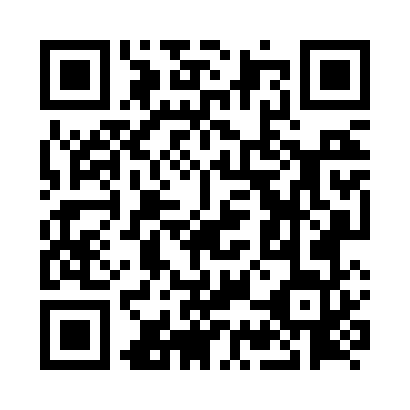 Prayer times for Biesestraat, BelgiumMon 1 Apr 2024 - Tue 30 Apr 2024High Latitude Method: Angle Based RulePrayer Calculation Method: Muslim World LeagueAsar Calculation Method: ShafiPrayer times provided by https://www.salahtimes.comDateDayFajrSunriseDhuhrAsrMaghribIsha1Mon5:217:181:475:208:1710:072Tue5:187:161:475:218:1910:093Wed5:157:141:475:228:2010:124Thu5:127:121:465:238:2210:145Fri5:107:091:465:248:2410:166Sat5:077:071:465:258:2510:187Sun5:047:051:455:268:2710:208Mon5:017:031:455:268:2810:239Tue4:587:011:455:278:3010:2510Wed4:556:581:455:288:3210:2711Thu4:526:561:445:298:3310:3012Fri4:496:541:445:308:3510:3213Sat4:466:521:445:308:3710:3414Sun4:436:501:445:318:3810:3715Mon4:406:481:435:328:4010:3916Tue4:376:461:435:338:4210:4217Wed4:346:431:435:338:4310:4418Thu4:316:411:435:348:4510:4719Fri4:286:391:425:358:4710:4920Sat4:256:371:425:368:4810:5221Sun4:226:351:425:368:5010:5422Mon4:196:331:425:378:5110:5723Tue4:156:311:425:388:5311:0024Wed4:126:291:415:388:5511:0225Thu4:096:271:415:398:5611:0526Fri4:066:251:415:408:5811:0827Sat4:026:231:415:409:0011:1128Sun3:596:211:415:419:0111:1429Mon3:566:191:415:429:0311:1630Tue3:526:181:415:429:0411:19